MURDER on Main Street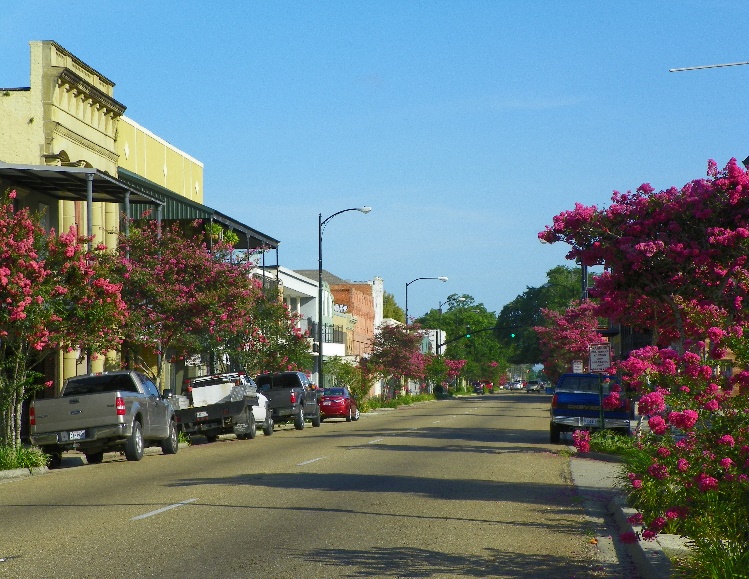 Information for District III Fall MeetingHosted by Azalea Garden ClubThursday, October 25, 2018 				     Ramada InnExit 14 off Hwy 90			   2915 Highway 14   New Iberia 70560$30 per person for meeting and lunchRegistration 9:00-10:15	(coffee and pastries)               Meeting 10:15-2:00Program: Murder mystery play presented by Azalea Garden Club members Luncheon Buffet MenuMixed green saladRoast Beef/gravy, Lemon Pepper Baked FishGreen Beans, sautéed Squash & Zucchini, Carrot SouffleGarlic Mashed PotatoesBread Pudding w/Praline SauceGerman Chocolate CakeApple CobblerIced Tea or Water